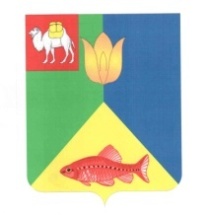 РОССИЙСКАЯ  ФЕДЕРАЦИЯ ЧЕЛЯБИНСКАЯ  ОБЛАСТЬГЛАВА КУНАШАКСКОГО СЕЛЬСКОГО ПОСЕЛЕНИЯКУНАШАКСКОГО МУНИЦИПАЛЬНОГО РАЙОНАРАСПОРЯЖЕНИЕот 19.05.2022г.                                                                                             № 60Об организации контроля за техническим 
состоянием и безопасной эксплуатацией 
оборудования на детских игровых площадках 
на территории Кунашакского сельского поселения В целях создания безопасной и комфортной среды для полноценного развития детей и подростков, предупреждения травматизма несовершеннолетних граждан: 1. Создать постоянно действующую комиссию по контролю за состоянием сооружений и конструкций на детских игровых площадках, расположенных на территории Кунашакского сельского поселения и утвердить ее состав (прилагается). 2. Утвердить Положение о комиссии по контролю за состоянием сооружений и конструкций на детских игровых площадках, расположенных на территории Кунашакского сельского поселения (прилагается). 3. Утвердить форму журнала результатов контроля за техническим состоянием оборудования детских игровых площадок (приложение 1). 4. Утвердить форму акта осмотра и проверки оборудования детских игровых площадок (приложение 2). 5. Утвердить форму отчета по результатам обследования детских игровых площадок, расположенных на общественных территориях Кунашакского сельского поселения (приложение 3). 6. Зам.Главы Кунашакского сельского поселения по работе с населением Нажметдинову Р.Ф.: 
-- Вести журнал результатов контроля за техническим состоянием оборудования и площадок по форме, утвержденной п. 3 настоящего распоряжения. 
-- Ежегодно (до 1 июня) предоставлять отчет по результатам обследования детских игровых площадок, расположенных на территории  сельского поселения по форме, утвержденной п. 5 настоящего распоряжения. 7. Разместить настоящее распоряжение на официальном сайте органов местного самоуправления Кунашакского сельского поселения. 8. Контроль за исполнением настоящего распоряжения оставляю за собой. Р.М. Нуриев.УТВЕРЖДЁН 
Распоряжением Главы 
Кунашакского сельского 
поселения от 19.05.2022г. № 60 СОСТАВ
комиссии по контролю за состоянием сооружений и конструкций на детских игровых площадках, расположенных на территории Кунашакского 
сельского поселения Нажметдинов Рустам Фахырдинович – заместитель Главы Кунашакского сельского поселения по работе с населением, председатель комиссии Члены комиссии: -- Н.Р. Сатыбалдина – Главный бухгалтер администрации сельского поселения;-- А.Н. Абанин – Заведующий хозяйством администрации сельского поселения;
-- З.Ф. Фахрутдинова – депутат Совета депутатов Кунашакского сельского поселения (по согласованию);
-- Д.М. Хасанов – индивидуальный предприниматель (по согласованию).УТВЕРЖДЁН 
Распоряжением Главы 
Кунашакского сельского 
поселения от 19.05.2022г. № 60ПОЛОЖЕНИЕ 
о комиссии по контролю за состоянием сооружений и конструкций на детских игровых площадках, расположенных на территории Кунашакского сельского поселения 1. Общие положения1.1. Комиссия по контролю за состоянием сооружений и конструкций на детских игровых площадках, расположенных на территории Кунашакского сельского поселения (далее - Комиссия) является постоянно действующим коллегиальным органом, осуществляющим полномочия по контролю за состоянием сооружений и конструкций на детских игровых и спортивных площадках, расположенных на территории Кунашакского сельского поселения. 1.2. Комиссия формируется распоряжением Главы Кунашакского сельского поселения. 1.3. Комиссия в своей работе руководствуется нормативно-правовыми актами Президента и Правительства Российской Федерации, руководствуясь ГОСТ Р 52301-2004 «Национальный стандарт РФ. Оборудование детских игровых площадок. Безопасность при эксплуатации. Общие требования», утвержденным Приказом Ростехрегулирования от 30 декабря 2004 года 
№ 151-ст, настоящим Положением. 1.4. Положение определяет задачи и компетенцию Комиссии, регламент ее работы. 2. Основные задачи Комиссии2.1. Контроль за техническим состоянием и безопасной эксплуатацией оборудования на детских игровых площадках на территории Кунашакского сельского поселения. 2.2. Анализ соответствия нормативным требованиям показателей технического состояния детских игровых и спортивных площадок.2.3. Наблюдение за техническим состоянием оборудования на детских игровых и спортивных площадках и своевременное принятие мер по устранению возникших неисправностей. 2.4. Анализ полученной информации. 3. Организация работы Комиссии3.1. Комиссия формируется в составе председателя комиссии и членов комиссии. 3.2. В состав комиссии входит 4 члена Комиссии. 4. Порядок работы Комиссии4.1. Комиссия осуществляет контроль технического состояния оборудования детских площадок, который включает в себя: 
-- осмотр и проверку оборудования перед вводом в эксплуатацию; 
-- регулярный визуальный осмотр; 
-- функциональный осмотр; 
-- ежегодный основной осмотр. 4.2. По результатам осмотров составляются соответствующие акты. 4.3. Результаты регулярного визуального осмотра, функционального осмотра, технического обслуживания и ремонта, контроля соответствия требованиям безопасности регистрируют в журнале. 4.4. Контроль оборудования и его частей производится следующим образом: а) осмотр и проверка оборудования перед вводом в эксплуатацию. 
б) регулярный визуальный осмотр. Регулярный визуальный осмотр позволяет обнаружить очевидные неисправности и посторонние предметы, представляющие опасности, вызванные пользованием оборудованием, климатическими условиями, актами вандализма (засоренность территории, поврежденные элементы оборудования). 
в) функциональный осмотр. Функциональный осмотр предусматривает детальный осмотр с целью проверки исправности, прочности и устойчивости оборудования, особенно в отношении его износа. Данный осмотр проводится один раз в квартал, но не реже предусмотренного инструкцией изготовителя. Особое внимание при данном осмотре уделяется скрытым и труднодоступным элементам оборудования.
г) ежегодный основной осмотр. Ежегодный основной осмотр проводится один раз в год с целью подтверждения достаточного эксплуатационного состояния оборудования, включая его фундаменты и поверхности. Особое внимание при данном осмотре уделяется скрытым и труднодоступным элементам оборудования, а также изменениям в конструкциях вследствие проведенных ремонтов, связанных с внесением изменений в конструкцию или заменой деталей. Если в результате осмотра обнаруживаются серьезные неисправности, влияющие на безопасность оборудования, то их следует незамедлительно устранить. О факте обнаружения неисправности комиссия должна внести необходимые рекомендации по устранению. Если эти неисправности невозможно устранить, то оборудование должно быть выведено из эксплуатации посредством приостановки эксплуатации или демонтажа оборудования. Если какая-либо часть оборудования должна быть демонтирована, например, для проведения технического обслуживания, то после удаления оставшийся в земле фундамент также удаляют или огораживают и закрывают сверху так, чтобы участок игровой площадки был безопасным. Информация о результатах ежегодного основного осмотра представляется Главе Кунашакского сельского поселения не позднее 1 июня ежегодно. 4.8. Акты и отчеты хранятся в администрации Кунашакского сельского поселения.Приложение 1 
к распоряжению Главы 
Кунашакского сельского 
поселения от 19.05.2022г. № 60 ЖУРНАЛ 
результатов контроля за техническим состоянием оборудования детских игровых площадок Приложение 2
к распоряжению Главы 
Кунашакского сельского 
поселения от 19.05.2022г. № 60 АКТ 
осмотра оборудования детской игровой площадки, расположенной по адресу:________________________ «___» _________ 20___ г. Комиссия, назначенная распоряжением администрации ____________ № ___ от __________________ г.: Председатель комиссии: ______________________________________ 
                                                                            Ф.И.О. Члены комиссии: _______________________________________ И.О.Фамилия _______________________________________ И.О.Фамилия _______________________________________ И.О.Фамилия Провела функциональный основной осмотр, детальную проверку с целью оценки рабочего состояния, степи изношенности, прочности и устойчивости оборудования. В ходе проверки установлено: Детская игровая площадка расположена по адресу: ________________________________________________. Эксплуатирующая организация ______________________________________________________ ОБЩИЕ СВЕДЕНИЯ: 1. Площадка оборудована в ________ году. 
2. На территории площадки установлено _______ ед. детского игрового оборудования. 
3. Последний осмотр эксплуатационного состояния оборудования проводился _____________________________ . (число, месяц, год) Комиссия в составе:__________________________________________________________________ (должность, фамилия, инициалы) __________________________________________________________________ (должность, фамилия, инициалы) __________________________________________________________________ (должность, фамилия, инициалы) __________________________________________________________________ (должность, фамилия, инициалы) Иные участвующие лица: __________________________________________________________________ __________________________________________________________________ ________________________________________________________________ произвела осмотр состояния детского игрового оборудования. В наличии имеется: __________________ Проверкой установлено: 
1. Эксплуатационное и техническое состояние имеющегося детского игрового оборудования следующее: __________________________________________________________________ __________________________________________________________________ _________________________________________________________ 
2. На основании результатов осмотра комиссия считает, что: 
2.1. имеющееся детское игровое оборудование находится в удовлетворительном/неудовлетворительном состоянии и нуждается только в текущем ремонте; 
2.2. __________________________________________________________________ __________________________________________________________________ __________________________________________________________________ __________________________________________________________________ __________________________________________________________________ (наименование оборудования) требует замены деталей, конструктивных элементов, демонтажа. Подписи: Председатель комиссии: ______________________________________ И.О.Фамилия Члены комиссии: 
_______________________________________ И.О.Фамилия _______________________________________ И.О.Фамилия _______________________________________ И.О.Фамилия№Наименование оборудованияДата осмотраРезультат осмотраВыявленный дефектПринятые мерыПримечание1234567